Sommaire- 1 -  La méthodologie	1- 2 -  Les résultats de l'étude	4- 1 -

La méthodologieCe document présente les résultats d’une étude réalisée par l’Ifop. Elle respecte fidèlement les principes scientifiques et déontologiques de l’enquête par sondage. Les enseignements qu’elle indique reflètent un état de l’opinion à l’instant de sa réalisation et non pas une prédiction. Aucune publication totale ou partielle ne peut être faite sans l’accord exprès de l’Ifop.La théorie statistique permet de mesurer l’incertitude à attacher à chaque résultat d’une enquête. Cette incertitude s’exprime par un intervalle de confiance situé de part et d’autre de la valeur observée et dans lequel la vraie valeur a une probabilité déterminée de se trouver. Cette incertitude, communément appelée « marge d’erreur », varie en fonction de la taille de l’échantillon et du pourcentage observé comme le montre le tableau ci-dessous :Exemple de lecture du tableau : dans le cas d’un échantillon de 1000 personnes, si le pourcentage mesuré est de 10%, la marge d’erreur est égale à 1,8. Le vrai pourcentage est donc compris entre 8,2% et 11,8%.- 2 -

Les résultats de l'étudeL’influence du parcours de l’équipe de France pendant la Coupe du Monde sur le moral des FrançaisQuestion	:	Vous personnellement, diriez-vous que le parcours de l’équipe de France pendant la Coupe du Monde de football 2018 a joué positivement sur votre moral ?L’influence du parcours de l’équipe de France pendant la Coupe du Monde sur le moral des Français(*) Effectifs inférieurs à 40 individus : ces résultats sont à interpréter avec prudence en raison de la faiblesse des effectifs Le pronostic des Français sur la finale opposant la France à la CroatieQuestion	:	D’après vous, l’équipe de France va-t-elle remporter dimanche la finale de la coupe du Monde de football contre la Croatie ?Le pronostic des Français sur la finale opposant la France à la Croatie(*) Effectifs inférieurs à 40 individus : ces résultats sont à interpréter avec prudence en raison de la faiblesse des effectifs Les joueurs préférés de l’équipe de FranceQuestion	:	Quels sont, parmi les joueurs de l’équipe de France qui sont rentrés en jeu depuis le début de la compétition, vos 3 joueurs  préférés ?(*) Total supérieur à 100, les interviewés ayant pu donner trois réponsesLes joueurs préférés  de l’équipe de FranceEn premier(*) Effectifs inférieurs à 40 individus : ces résultats sont à interpréter avec prudence en raison de la faiblesse des effectifs Les joueurs préférés de l’équipe de FranceEn premier(*) Effectifs inférieurs à 40 individus : ces résultats sont à interpréter avec prudence en raison de la faiblesse des effectifs Les joueurs préférés de l’équipe de FranceTotal des citations(*) Effectifs inférieurs à 40 individus : ces résultats sont à interpréter avec prudence en raison de la faiblesse des effectifs Les joueurs préférés de l’équipe de FranceTotal des citations(*) Effectifs inférieurs à 40 individus : ces résultats sont à interpréter avec prudence en raison de la faiblesse des effectifs Les effets d’une victoire de l’équipe de France sur différents aspects de la société françaiseQuestion	:	Si la France remporte dimanche la Coupe du Monde de football, diriez-vous qu’avant tout... ?Les effets d’une victoire de l’équipe de France sur différents aspects de la société française(*) Effectifs inférieurs à 40 individus : ces résultats sont à interpréter avec prudence en raison de la faiblesse des effectifs 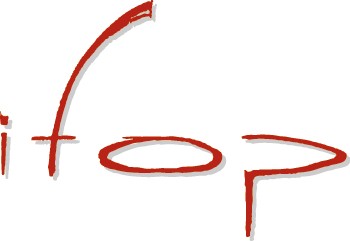 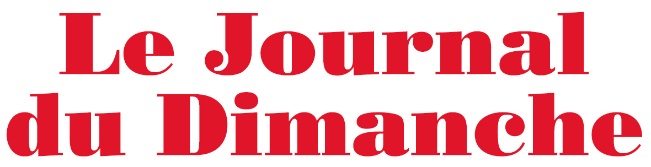  pour 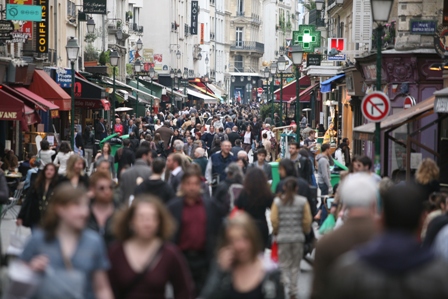  pour  pour  pour  pour  pour /EP N° 115705Contacts Ifop :  / Sébastien Sibai Département Opinion et Stratégies d'EntrepriseTél : 01 45 84 14 44prenom.nom@ifop.com/EP N° 115705Contacts Ifop :  / Sébastien Sibai Département Opinion et Stratégies d'EntrepriseTél : 01 45 84 14 44prenom.nom@ifop.com/EP N° 115705Contacts Ifop :  / Sébastien Sibai Département Opinion et Stratégies d'EntrepriseTél : 01 45 84 14 44prenom.nom@ifop.com/EP N° 115705Contacts Ifop :  / Sébastien Sibai Département Opinion et Stratégies d'EntrepriseTél : 01 45 84 14 44prenom.nom@ifop.com/EP N° 115705Contacts Ifop :  / Sébastien Sibai Département Opinion et Stratégies d'EntrepriseTél : 01 45 84 14 44prenom.nom@ifop.com/EP N° 115705Contacts Ifop :  / Sébastien Sibai Département Opinion et Stratégies d'EntrepriseTél : 01 45 84 14 44prenom.nom@ifop.comMéthodologieEtude réalisée par l' pour Etude réalisée par l' pour Echantillon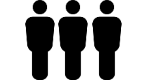 L’enquête a été menée auprès d’un échantillon de 1 002 personnes, représentatif de la population .Méthodologie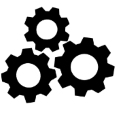 La représentativité de l’échantillon a été assurée par la méthode des quotas () après stratification par .Mode de recueil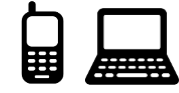 Les interviews ont été réalisées  du 12 au 13 juillet 2018.Retrouvez en libre-accès les sondages et analyses publiés de l’Ifop sur :Retrouvez en libre-accès les sondages et analyses publiés de l’Ifop sur :Retrouvez en libre-accès les sondages et analyses publiés de l’Ifop sur :Retrouvez en libre-accès les sondages et analyses publiés de l’Ifop sur :Retrouvez en libre-accès les sondages et analyses publiés de l’Ifop sur :Nos applications mobilesNos applications mobilesNotre site InternetLes réseaux sociauxLes réseaux sociaux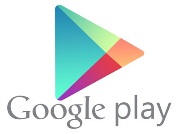 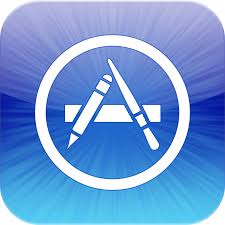 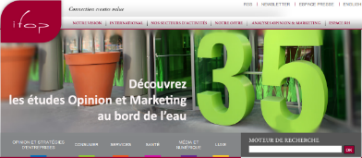 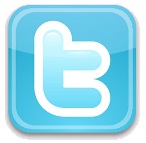 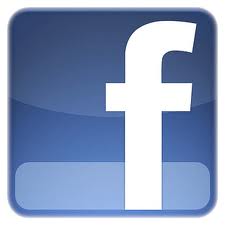 AndroidiPhone / iPadwww.ifop.com@IfopOpinionIfop OpinionPrécision relative aux marges d’erreurINTERVALLE DE CONFIANCE A 95% DE CHANCEINTERVALLE DE CONFIANCE A 95% DE CHANCEINTERVALLE DE CONFIANCE A 95% DE CHANCEINTERVALLE DE CONFIANCE A 95% DE CHANCEINTERVALLE DE CONFIANCE A 95% DE CHANCEINTERVALLE DE CONFIANCE A 95% DE CHANCEINTERVALLE DE CONFIANCE A 95% DE CHANCEINTERVALLE DE CONFIANCE A 95% DE CHANCEINTERVALLE DE CONFIANCE A 95% DE CHANCESi le pourcentage trouvé est…Si le pourcentage trouvé est…Si le pourcentage trouvé est…Si le pourcentage trouvé est…Si le pourcentage trouvé est…Si le pourcentage trouvé est…Si le pourcentage trouvé est…Si le pourcentage trouvé est…Taille de l’échantillon5 ou 95%10 ou 90%10 ou 90%20 ou 80%30 ou 70%40 ou 60%40 ou 60%50%Taille de l’échantillon1004,46,06,08,09,29,89,810,02003,14,24,25,76,56,96,97,13002,53,53,54,65,35,75,75,84002,23,03,04,04,64,94,95,05001,92,72,73,64,14,44,44,56001,82,42,43,33,74,04,04,17001,62,32,33,03,53,73,73,88001,52,12,12,83,23,53,53,59001,42,02,02,63,03,23,23,31 0001,41,81,82,52,83,03,03,12 0001,01,31,31,82,12,22,22,23 0000,81,11,11,41,61,81,81,84 0000,70,90,91,31,51,61,61,65 0000,60,80,81,11,31,41,41,46 0000,60,80,81,11,31,41,41,48 0000,50,70,70,91,01,11,11,110 0000,40,60,60,80,90,90,91,0RappelEnsemble des FrançaisIfop / L’EquipeJuillet 2006(%)Ensemble des Français12-13 juillet 2018 (%)Personnes intéressées par le football12-13 juillet 2018(%)TOTAL Oui   50 51 78Oui, tout à fait 	  24 17 32Oui, plutôt 	  26 34 46TOTAL Non   50 49 22Non, plutôt pas 	  13 24 17Non, pas du tout 	  37 25 5	TOTAL	  100 100 100TOTAL Oui Oui, tout à fait Oui, plutôt TOTAL Non Non, plutôt pas Non, pas du tout (%)(%)(%)(%)(%)(%)ENSEMBLE 51 17 34 49 24 25 SEXE DE L’INTERVIEWE(E) 		 Homme 	55 21 34 45 20 25 		 Femme 	49 15 34 51 27 24 AGE DE L’INTERVIEWE(E) Moins de 35 ans 65 27 38 35 18 17 		 18 à 24 ans 	74 36 38 26 13 13 		 25 à 34 ans 	58 20 38 42 22 20 35 ans et plus 47 14 33 53 26 27 		 35 à 49 ans 	54 20 34 46 22 24 		 50 à 64 ans 	47 14 33 53 25 28 		 65 ans et plus 	40 8 32 60 31 29 PROFESSION DE L’INTERVIEWE(E) ACTIF 57 21 36 43 22 21 PCS+ 60 22 38 40 22 18 		 Travailleur indépendant 	52 13 39 48 19 29 		 Cadre et prof. int. supérieure 	63 26 37 37 23 14 Profession intermédiaire 56 24 32 44 21 23 PCS- 57 19 38 43 23 20 		 Employé 	56 18 38 44 22 22 		 Ouvrier 	58 21 37 42 24 18 INACTIF 44 12 32 56 26 30 		 Retraité 	41 9 32 59 30 29 		 Autre inactif 	49 19 30 51 18 33 NIVEAU D’EDUCATION 		 Sans diplôme / CEP / BEPC 	44 11 33 56 26 30 		 CAP / BEP 	50 16 34 50 21 29 		 Baccalauréat 	48 16 32 52 25 27 		 1er cycle du supérieur 	55 18 37 45 27 18 		 2e et 3e cycle du supérieur 	51 17 34 49 25 24 		 En cours d’études 	75 38 37 25 11 14 TAILLE D’UNITE URBAINE 		 Communes rurales 	45 17 28 55 25 30 		 Communes urbaines de province 	54 17 37 46 23 23 		 Agglomération parisienne 	51 19 32 49 25 24 REGION Région parisienne 54 20 34 46 23 23 Province 51 17 34 49 24 25 		 Nord est 	52 16 36 48 22 26 		 Nord ouest 	52 17 35 48 25 23 		 Sud ouest 	47 17 30 53 36 17 		 Sud est 	51 18 33 49 20 29 PROXIMITE POLITIQUE Gauche 59 14 45 41 19 22 		 La France Insoumise 	57 15 42 43 17 26 		 Europe Ecologie Les Verts 	58 17 41 42 26 16 		 Parti Socialiste 	65 14 51 35 17 18 Centre 67 23 44 33 20 13 		 La République en Marche 	70 26 44 30 17 13 		 MoDem (*) 	54 12 42 46 33 13 Droite 41 19 22 59 38 21 		 Les Républicains 	41 21 20 59 40 19 		 Debout La France (*) 	31 11 20 69 27 42 Front National 50 16 34 50 21 29 Aucune formation politique 42 16 26 58 23 35 VOTE A LA PRESIDENTIELLE 2017 (1er tour) 		 Jean-Luc Mélenchon 	57 18 39 43 17 26 		 Benoît Hamon 	57 16 41 43 28 15 		 Emmanuel Macron 	64 21 43 36 21 15 		 François Fillon 	40 15 25 60 37 23 		 Nicolas Dupont-Aignan 	37 7 30 63 41 22 		 Marine Le Pen 	48 18 30 52 20 32 INTERET POUR LE FOOTBALL 		 Beaucoup / assez 	78 32 46 22 17 5 		 Peu / pas du tout 	27 4 23 73 31 42 Ensemble des Français12-13 juillet 2018 (%)Personnes intéressées par le football12-13 juillet 2018(%)TOTAL Oui 84 95Oui, certainement 	27 44Oui, probablement 	57 51TOTAL Non 16 5Non, probablement pas 	12 4Non, certainement pas 	4 1	TOTAL	100 100TOTAL Oui Oui, certainement Oui, probablement TOTAL Non Non, proba- blement pas Non, certai- nement pas (%)(%)(%)(%)(%)(%)ENSEMBLE 84 27 57 16 12 4 SEXE DE L’INTERVIEWE(E) 		 Homme 	86 28 58 14 10 4 		 Femme 	84 27 57 16 12 4 AGE DE L’INTERVIEWE(E) Moins de 35 ans 88 35 53 12 7 5 		 18 à 24 ans 	89 40 49 11 4 7 		 25 à 34 ans 	88 31 57 12 9 3 35 ans et plus 83 24 59 17 13 4 		 35 à 49 ans 	82 34 48 18 13 5 		 50 à 64 ans 	86 21 65 14 10 4 		 65 ans et plus 	81 17 64 19 16 3 PROFESSION DE L’INTERVIEWE(E) ACTIF 87 32 55 13 9 4 PCS+ 88 28 60 12 7 5 		 Travailleur indépendant 	80 19 61 20 10 10 		 Cadre et prof. int. supérieure 	91 32 59 9 6 3 Profession intermédiaire 88 27 61 12 8 4 PCS- 85 36 49 15 11 4 		 Employé 	85 33 52 15 11 4 		 Ouvrier 	86 40 46 14 11 3 INACTIF 82 21 61 18 14 4 		 Retraité 	81 17 64 19 17 2 		 Autre inactif 	82 27 55 18 10 8 NIVEAU D’EDUCATION 		 Sans diplôme / CEP / BEPC 	80 24 56 20 14 6 		 CAP / BEP 	80 28 52 20 17 3 		 Baccalauréat 	83 26 57 17 10 7 		 1er cycle du supérieur 	88 30 58 12 9 3 		 2e et 3e cycle du supérieur 	89 20 69 11 10 1 		 En cours d’études 	89 44 45 11 6 5 TAILLE D’UNITE URBAINE 		 Communes rurales 	81 22 59 19 14 5 		 Communes urbaines de province 	85 29 56 15 11 4 		 Agglomération parisienne 	86 27 59 14 10 4 REGION Région parisienne 87 28 59 13 9 4 Province 84 27 57 16 12 4 		 Nord est 	83 26 57 17 13 4 		 Nord ouest 	84 29 55 16 12 4 		 Sud ouest 	88 21 67 12 9 3 		 Sud est 	82 28 54 18 13 5 PROXIMITE POLITIQUE Gauche 84 27 57 16 14 2 		 La France Insoumise 	80 32 48 20 17 3 		 Europe Ecologie Les Verts 	88 29 59 12 8 4 		 Parti Socialiste 	86 22 64 14 13 1 Centre 89 32 57 11 9 2 		 La République en Marche 	91 36 55 9 7 2 		 MoDem (*) 	80 16 64 20 20 - Droite 83 26 57 17 13 4 		 Les Républicains 	85 27 58 15 12 3 		 Debout La France (*) 	68 20 48 32 22 10 Front National 86 28 58 14 8 6 Aucune formation politique 81 24 57 19 12 7 VOTE A LA PRESIDENTIELLE 2017 (1er tour) 		 Jean-Luc Mélenchon 	86 31 55 14 13 1 		 Benoît Hamon 	87 23 64 13 10 3 		 Emmanuel Macron 	89 29 60 11 9 2 		 François Fillon 	85 24 61 15 12 3 		 Nicolas Dupont-Aignan 	84 27 57 16 12 4 		 Marine Le Pen 	84 28 56 16 11 5 INTERET POUR LE FOOTBALL 		 Beaucoup / assez 	95 44 51 5 4 1 		 Peu / pas du tout 	75 12 63 25 18 7 En premier Total des citations (%)(%)Kylian Mbappé 	28 58 Hugo Lloris 	24 53 Antoine Griezmann 	8 31 Raphaël Varane 	6 27 N’Golo Kanté 	9 19 Benjamin Pavard 	3 18 Paul Pogba 	2 14 Aucun 	13 14 Samuel Umtiti 	2 12 Olivier Giroud 	2 9 Blaise Matuidi 	1 8 Lucas Hernandez 	1 4 Ousmane Dembélé 	1 3 Nabil Fekir 	- 1 Corentin Tolisso 	- 1 Steven Nzonzi 	- 1 	TOTAL	100 (*)Kylian Mbappé Hugo Lloris N’Golo Kanté Antoine Griezmann Raphaël Varane Benjamin Pavard Paul Pogba Samuel Umtiti (%)(%)(%)(%)(%)(%)(%)(%)ENSEMBLE 28 24 9 8 6 3 2 2 SEXE DE L’INTERVIEWE(E) 		 Homme 	22 27 16 7 7 3 2 1 		 Femme 	34 20 3 10 4 3 3 3 AGE DE L’INTERVIEWE(E) Moins de 35 ans 36 23 5 9 4 3 2 2 		 18 à 24 ans 	34 24 4 11 5 2 3 3 		 25 à 34 ans 	37 22 6 7 4 3 1 1 35 ans et plus 25 24 10 8 6 3 3 2 		 35 à 49 ans 	25 23 11 10 6 4 3 1 		 50 à 64 ans 	25 22 10 6 8 3 3 4 		 65 ans et plus 	25 26 10 9 3 2 2 2 PROFESSION DE L’INTERVIEWE(E) ACTIF 30 22 9 8 7 3 3 1 PCS+ 29 20 11 7 12 2 1 1 		 Travailleur indépendant 	18 23 4 10 8 4 - - 		 Cadre et prof. int. supérieure 	34 18 14 6 13 1 1 2 Profession intermédiaire 28 25 8 7 4 5 3 1 PCS- 31 22 9 10 6 3 3 1 		 Employé 	36 15 8 12 6 3 4 1 		 Ouvrier 	24 29 10 8 6 3 2 1 INACTIF 26 26 9 8 3 3 2 3 		 Retraité 	26 26 10 8 3 3 2 3 		 Autre inactif 	26 25 5 8 4 3 4 4 NIVEAU D’EDUCATION 		 Sans diplôme / CEP / BEPC 	27 24 12 8 3 3 3 1 		 CAP / BEP 	23 25 7 9 7 2 2 2 		 Baccalauréat 	28 22 9 8 2 5 5 2 		 1er cycle du supérieur 	31 25 9 5 7 3 1 2 		 2e et 3e cycle du supérieur 	33 20 11 8 9 1 1 1 		 En cours d’études 	26 27 5 15 5 4 3 5 TAILLE D’UNITE URBAINE 		 Communes rurales 	27 21 10 9 7 3 3 1 		 Communes urbaines de province 	28 27 9 8 5 3 2 2 		 Agglomération parisienne 	32 17 9 10 5 2 3 2 REGION Région parisienne 32 18 8 12 5 2 3 1 Province 27 25 9 7 6 3 2 2 		 Nord est 	30 23 8 10 5 3 2 4 		 Nord ouest 	31 22 9 6 7 3 2 1 		 Sud ouest 	23 32 12 8 2 4 4 - 		 Sud est 	23 25 10 6 7 3 2 2 PROXIMITE POLITIQUE Gauche 28 23 10 8 7 3 3 2 		 La France Insoumise 	26 19 11 9 9 2 1 4 		 Europe Ecologie Les Verts 	27 28 10 9 9 2 6 3 		 Parti Socialiste 	30 26 12 8 3 3 1 1 Centre 33 19 17 6 9 2 2 1 		 La République en Marche 	35 19 17 3 8 2 2 1 		 MoDem (*) 	22 14 17 18 10 3 3 - Droite 24 27 10 9 7 3 2 3 		 Les Républicains 	21 30 10 8 7 3 2 4 		 Debout La France (*) 	25 17 5 12 12 5 - 5 Front National 27 29 5 14 3 1 4 1 Aucune formation politique 27 21 5 6 3 5 2 2 VOTE A LA PRESIDENTIELLE 2017 (1er tour) 		 Jean-Luc Mélenchon 	26 21 11 9 7 2 2 2 		 Benoît Hamon 	23 27 14 6 7 3 2 4 		 Emmanuel Macron 	34 22 11 6 9 2 2 3 		 François Fillon 	22 29 11 9 6 2 2 2 		 Nicolas Dupont-Aignan 	41 11 10 3 5 6 2 2 		 Marine Le Pen 	29 25 4 11 4 2 3 1 INTERET POUR LE FOOTBALL 		 Beaucoup / assez 	29 27 15 7 8 4 3 1 		 Peu / pas du tout 	28 20 3 9 4 2 2 3 Olivier Giroud Blaise Matuidi Lucas Hernandez Ousmane Dembélé Nabil Fekir Corentin Tolisso Steven Nzonzi Aucun (%)(%)(%)(%)(%)(%)(%)(%)ENSEMBLE 2 1 1 1 - - - 13 SEXE DE L’INTERVIEWE(E) 		 Homme 	2 1 1 - - - - 11 		 Femme 	2 2 1 1 - - - 14 AGE DE L’INTERVIEWE(E) Moins de 35 ans 2 1 1 - - 1 - 11 		 18 à 24 ans 	- - - 1 1 1 - 11 		 25 à 34 ans 	3 1 2 - - 1 1 11 35 ans et plus 2 2 1 1 - - - 13 		 35 à 49 ans 	2 - 1 1 1 - - 12 		 50 à 64 ans 	1 2 - 1 - - - 15 		 65 ans et plus 	2 3 1 1 - - - 14 PROFESSION DE L’INTERVIEWE(E) ACTIF 2 1 1 1 1 - - 11 PCS+ 2 2 1 1 1 - - 10 		 Travailleur indépendant 	4 2 2 - 2 - - 23 		 Cadre et prof. int. supérieure 	2 2 - 2 - - - 5 Profession intermédiaire 1 1 1 - - - 1 15 PCS- 1 - 1 1 1 1 - 10 		 Employé 	1 - 2 1 1 - - 10 		 Ouvrier 	1 1 1 1 1 2 - 10 INACTIF 2 2 1 - - - - 15 		 Retraité 	1 2 1 1 - - - 14 		 Autre inactif 	4 2 - - - - - 15 NIVEAU D’EDUCATION 		 Sans diplôme / CEP / BEPC 	1 4 1 - - - - 13 		 CAP / BEP 	3 1 2 1 - - - 16 		 Baccalauréat 	3 2 - - 1 - - 13 		 1er cycle du supérieur 	1 1 - - 1 - - 14 		 2e et 3e cycle du supérieur 	2 1 1 2 - - 1 9 		 En cours d’études 	- - 3 - - 1 - 6 TAILLE D’UNITE URBAINE 		 Communes rurales 	2 2 - 1 - - - 14 		 Communes urbaines de province 	2 1 1 - - - - 12 		 Agglomération parisienne 	2 - 1 1 1 - - 15 REGION Région parisienne 2 - 1 1 1 - - 14 Province 2 2 1 1 - - - 13 		 Nord est 	3 2 1 - - - - 9 		 Nord ouest 	2 2 2 1 - - - 12 		 Sud ouest 	- 2 1 - - - - 12 		 Sud est 	2 1 1 1 1 - - 16 PROXIMITE POLITIQUE Gauche 2 2 1 1 - - - 10 		 La France Insoumise 	1 1 1 2 - - - 14 		 Europe Ecologie Les Verts 	2 - - - - - - 4 		 Parti Socialiste 	1 4 1 - - - - 10 Centre 2 2 1 - - - - 6 		 La République en Marche 	2 2 1 1 1 - - 6 		 MoDem (*) 	3 4 - - - - - 6 Droite 1 - 1 - - - - 13 		 Les Républicains 	1 - 1 - - - - 13 		 Debout La France (*) 	5 - - - - - - 14 Front National 1 2 1 1 - - 1 10 Aucune formation politique 2 1 1 1 1 1 - 22 VOTE A LA PRESIDENTIELLE 2017 (1er tour) 		 Jean-Luc Mélenchon 	2 3 1 1 1 - - 12 		 Benoît Hamon 	2 3 - - - - - 9 		 Emmanuel Macron 	3 1 1 - - - - 6 		 François Fillon 	1 1 1 - - - - 14 		 Nicolas Dupont-Aignan 	4 - 2 - - - - 14 		 Marine Le Pen 	2 2 1 1 - - 1 14 INTERET POUR LE FOOTBALL 		 Beaucoup / assez 	2 1 1 - 1 - - 1 		 Peu / pas du tout 	2 2 - 1 - - - 24 Kylian Mbappé Hugo Lloris Antoine Griezmann Raphaël Varane N’Golo Kanté Benjamin Pavard Paul Pogba Samuel Umtiti (%)(%)(%)(%)(%)(%)(%)(%)ENSEMBLE 58 53 31 27 19 18 14 12 SEXE DE L’INTERVIEWE(E) 		 Homme 	55 57 27 33 28 17 13 8 		 Femme 	61 49 36 21 11 18 16 15 AGE DE L’INTERVIEWE(E) Moins de 35 ans 64 57 33 22 14 21 13 13 		 18 à 24 ans 	63 59 35 21 14 16 16 16 		 25 à 34 ans 	65 56 31 23 14 24 12 11 35 ans et plus 56 51 31 28 21 17 15 11 		 35 à 49 ans 	57 50 36 26 25 17 16 8 		 50 à 64 ans 	55 52 25 31 22 17 13 14 		 65 ans et plus 	57 52 33 28 16 15 16 12 PROFESSION DE L’INTERVIEWE(E) ACTIF 60 54 31 27 21 18 14 11 PCS+ 60 55 27 36 20 17 11 10 		 Travailleur indépendant 	43 49 35 23 10 20 12 6 		 Cadre et prof. int. supérieure 	68 58 23 42 25 15 10 11 Profession intermédiaire 57 56 29 20 25 18 13 11 PCS- 62 53 35 25 19 18 16 12 		 Employé 	67 48 41 21 17 19 16 10 		 Ouvrier 	55 60 27 30 21 16 17 14 INACTIF 55 51 32 27 18 18 15 13 		 Retraité 	56 52 31 28 17 17 14 13 		 Autre inactif 	55 48 34 25 20 20 17 12 NIVEAU D’EDUCATION 		 Sans diplôme / CEP / BEPC 	60 50 34 25 21 21 15 10 		 CAP / BEP 	51 50 28 29 17 17 14 15 		 Baccalauréat 	56 51 32 21 19 22 14 9 		 1er cycle du supérieur 	60 58 33 30 19 14 12 12 		 2e et 3e cycle du supérieur 	67 56 30 30 22 12 13 10 		 En cours d’études 	57 50 35 25 19 22 23 19 TAILLE D’UNITE URBAINE 		 Communes rurales 	59 53 28 26 21 18 13 11 		 Communes urbaines de province 	57 54 33 28 18 19 15 12 		 Agglomération parisienne 	62 47 31 22 23 13 15 10 REGION Région parisienne 61 46 34 22 22 14 16 10 Province 58 54 31 28 19 18 14 12 		 Nord est 	55 54 34 35 15 21 17 15 		 Nord ouest 	61 52 29 26 21 18 14 11 		 Sud ouest 	65 60 30 22 20 19 13 9 		 Sud est 	54 54 30 25 20 16 12 12 PROXIMITE POLITIQUE Gauche 61 55 29 27 20 15 15 13 		 La France Insoumise 	53 50 28 23 21 15 17 13 		 Europe Ecologie Les Verts 	65 54 31 32 16 17 22 13 		 Parti Socialiste 	66 66 29 25 22 13 9 11 Centre 64 50 30 38 23 16 20 13 		 La République en Marche 	66 52 30 37 23 19 18 12 		 MoDem (*) 	52 35 30 50 27 6 27 10 Droite 57 61 33 29 25 15 9 12 		 Les Républicains 	58 63 30 32 25 12 8 11 		 Debout La France (*) 	49 51 44 30 13 31 6 14 Front National 58 54 42 18 15 20 18 12 Aucune formation politique 52 46 27 22 15 21 11 10 VOTE A LA PRESIDENTIELLE 2017 (1er tour) 		 Jean-Luc Mélenchon 	57 54 25 25 24 13 18 13 		 Benoît Hamon 	63 60 30 30 26 12 12 14 		 Emmanuel Macron 	67 55 31 36 21 16 13 12 		 François Fillon 	58 58 32 33 22 13 10 10 		 Nicolas Dupont-Aignan 	60 47 38 24 16 20 9 19 		 Marine Le Pen 	54 52 40 19 17 19 19 12 INTERET POUR LE FOOTBALL 		 Beaucoup / assez 	66 63 30 35 31 20 16 10 		 Peu / pas du tout 	51 43 33 19 9 15 13 14 Olivier Giroud Blaise Matuidi Lucas Hernandez Ousmane Dembélé Nabil Fekir Corentin Tolisso Steven Nzonzi Aucun (%)(%)(%)(%)(%)(%)(%)(%)ENSEMBLE 9 8 4 3 1 1 1 14 SEXE DE L’INTERVIEWE(E) 		 Homme 	8 8 5 2 2 1 1 13 		 Femme 	10 8 4 3 1 1 - 16 AGE DE L’INTERVIEWE(E) Moins de 35 ans 10 7 6 2 2 1 - 13 		 18 à 24 ans 	5 7 6 2 4 1 - 13 		 25 à 34 ans 	14 6 6 3 1 1 1 13 35 ans et plus 9 8 4 3 1 1 1 15 		 35 à 49 ans 	12 8 4 3 1 - - 12 		 50 à 64 ans 	5 8 3 4 1 1 1 18 		 65 ans et plus 	10 9 4 2 1 1 - 15 PROFESSION DE L’INTERVIEWE(E) ACTIF 10 7 5 2 2 1 1 13 PCS+ 11 11 5 4 2 1 - 11 		 Travailleur indépendant 	10 8 6 6 4 - - 23 		 Cadre et prof. int. supérieure 	11 13 5 3 2 1 - 5 Profession intermédiaire 10 4 6 - 1 1 1 17 PCS- 10 7 5 3 2 1 1 12 		 Employé 	9 7 6 3 2 - 2 11 		 Ouvrier 	11 8 3 3 2 2 - 12 INACTIF 8 9 3 3 1 1 1 16 		 Retraité 	8 10 5 4 1 1 - 16 		 Autre inactif 	8 7 - 3 - - 1 18 NIVEAU D’EDUCATION 		 Sans diplôme / CEP / BEPC 	8 7 3 4 - 1 - 14 		 CAP / BEP 	9 8 5 4 1 - 2 17 		 Baccalauréat 	12 7 5 3 3 - 1 17 		 1er cycle du supérieur 	8 6 3 - 1 1 - 14 		 2e et 3e cycle du supérieur 	11 12 3 2 1 1 - 11 		 En cours d’études 	3 8 12 3 2 1 - 8 TAILLE D’UNITE URBAINE 		 Communes rurales 	10 10 2 2 1 - 1 15 		 Communes urbaines de province 	9 7 5 3 1 1 - 13 		 Agglomération parisienne 	9 9 4 3 3 1 1 17 REGION Région parisienne 9 10 4 3 3 - 1 16 Province 9 8 4 3 1 1 1 14 		 Nord est 	10 6 6 3 1 1 1 10 		 Nord ouest 	9 8 5 2 1 2 - 14 		 Sud ouest 	4 11 4 3 1 - 1 14 		 Sud est 	11 7 3 3 1 - - 18 PROXIMITE POLITIQUE Gauche 10 11 4 5 2 1 - 12 		 La France Insoumise 	6 13 3 5 2 3 1 18 		 Europe Ecologie Les Verts 	15 5 3 8 4 2 - 4 		 Parti Socialiste 	8 12 4 3 - - - 12 Centre 7 11 6 2 1 1 - 6 		 La République en Marche 	6 9 6 1 1 - - 7 		 MoDem (*) 	9 19 7 4 3 3 - 6 Droite 11 4 6 1 1 - - 12 		 Les Républicains 	9 4 7 1 1 1 - 13 		 Debout La France (*) 	13 3 2 2 - - - 14 Front National 11 8 4 1 - - 1 12 Aucune formation politique 8 7 3 3 2 1 1 24 VOTE A LA PRESIDENTIELLE 2017 (1er tour) 		 Jean-Luc Mélenchon 	8 12 2 4 3 2 2 14 		 Benoît Hamon 	8 6 5 1 3 - - 12 		 Emmanuel Macron 	9 13 6 2 1 - - 6 		 François Fillon 	10 4 5 2 1 - - 16 		 Nicolas Dupont-Aignan 	12 2 8 - 2 - - 14 		 Marine Le Pen 	11 7 5 2 - - 1 15 INTERET POUR LE FOOTBALL 		 Beaucoup / assez 	8 6 7 1 2 1 - 1 		 Peu / pas du tout 	10 9 2 4 1 1 1 27 Ensemble des Français12-13 juillet 2018 (%)Cela aurait des effets positifs sur la croissance et l’économie française 	31 Cela conduirait à favoriser l’esprit chauvin et nationaliste en France 	25 Cela ne changerait rien de particulier 	44 	TOTAL	100 Cela aurait des effets positifs sur la croissance et l’économie française Cela conduirait à favoriser l’esprit chauvin et nationaliste en France Cela ne changerait rien de particulier (%)(%)(%)ENSEMBLE 31 25 44 SEXE DE L’INTERVIEWE(E) 		 Homme 	31 22 47 		 Femme 	31 28 41 AGE DE L’INTERVIEWE(E) Moins de 35 ans 31 35 34 		 18 à 24 ans 	32 38 30 		 25 à 34 ans 	30 33 37 35 ans et plus 31 22 47 		 35 à 49 ans 	32 20 48 		 50 à 64 ans 	29 24 47 		 65 ans et plus 	30 22 48 PROFESSION DE L’INTERVIEWE(E) ACTIF 32 27 41 PCS+ 38 27 35 		 Travailleur indépendant 	35 24 41 		 Cadre et prof. int. supérieure 	39 28 33 Profession intermédiaire 30 30 40 PCS- 30 25 45 		 Employé 	29 25 46 		 Ouvrier 	30 25 45 INACTIF 29 24 47 		 Retraité 	29 24 47 		 Autre inactif 	30 24 46 NIVEAU D’EDUCATION 		 Sans diplôme / CEP / BEPC 	27 20 53 		 CAP / BEP 	27 22 51 		 Baccalauréat 	28 25 47 		 1er cycle du supérieur 	35 29 36 		 2e et 3e cycle du supérieur 	35 27 38 		 En cours d’études 	38 35 27 TAILLE D’UNITE URBAINE 		 Communes rurales 	31 25 44 		 Communes urbaines de province 	30 25 45 		 Agglomération parisienne 	33 29 38 REGION Région parisienne 35 27 38 Province 30 25 45 		 Nord est 	24 31 45 		 Nord ouest 	32 23 45 		 Sud ouest 	32 23 45 		 Sud est 	31 23 46 PROXIMITE POLITIQUE Gauche 32 25 43 		 La France Insoumise 	30 25 45 		 Europe Ecologie Les Verts 	47 18 35 		 Parti Socialiste 	28 27 45 Centre 48 23 29 		 La République en Marche 	48 23 29 		 MoDem (*) 	48 27 25 Droite 31 30 39 		 Les Républicains 	34 31 35 		 Debout La France (*) 	15 27 58 Front National 21 28 51 Aucune formation politique 23 23 54 VOTE A LA PRESIDENTIELLE 2017 (1er tour) 		 Jean-Luc Mélenchon 	32 23 45 		 Benoît Hamon 	32 26 42 		 Emmanuel Macron 	42 24 34 		 François Fillon 	32 31 37 		 Nicolas Dupont-Aignan 	21 28 51 		 Marine Le Pen 	24 25 51 INTERET POUR LE FOOTBALL 		 Beaucoup / assez 	37 29 34 		 Peu / pas du tout 	25 22 53 